凤凰县孤儿及事实无人抚养儿童助学金信息名单（2019年99公益日第二批资金：239500元）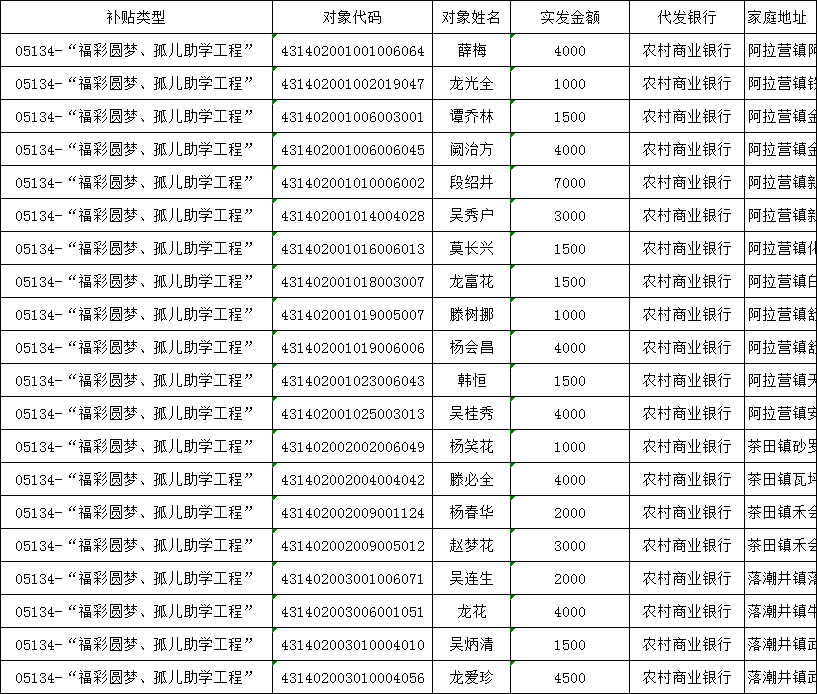 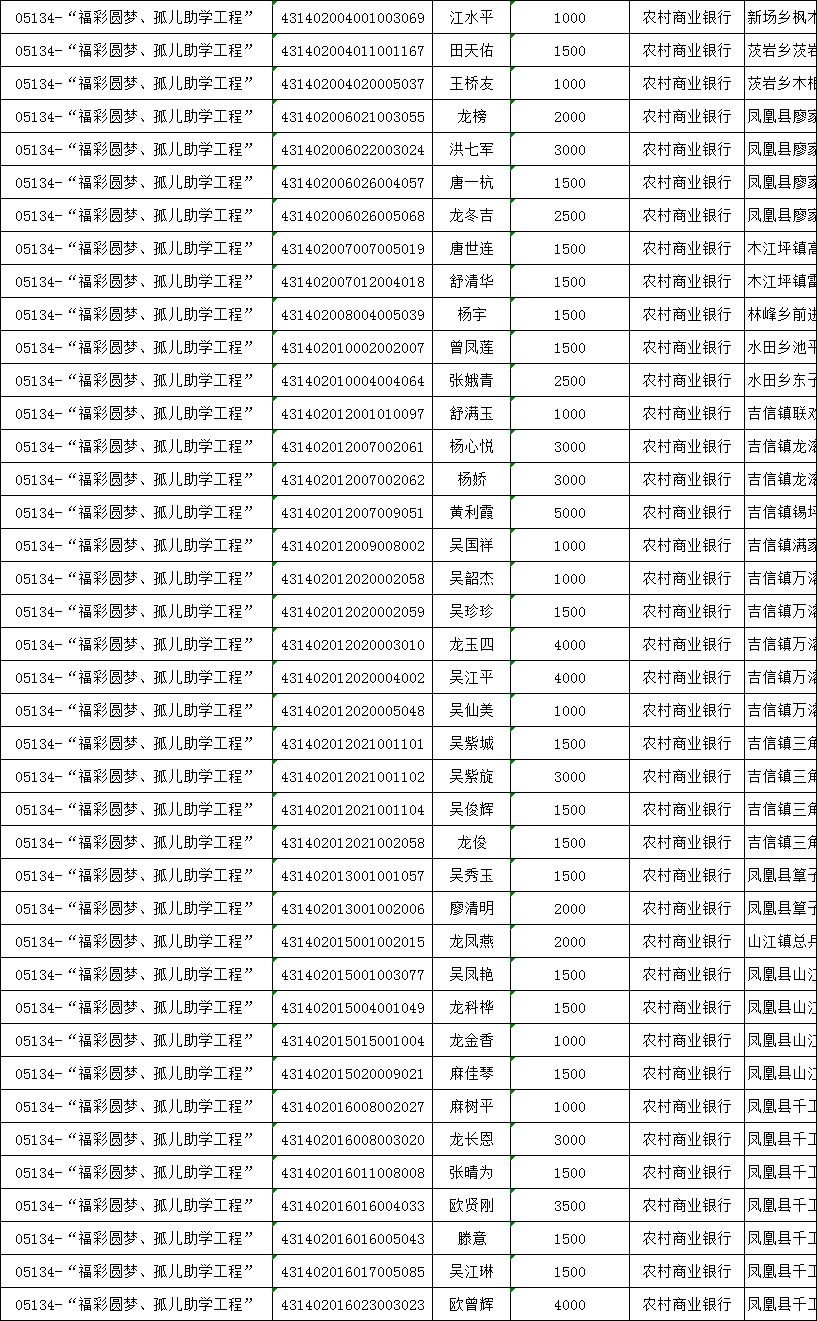 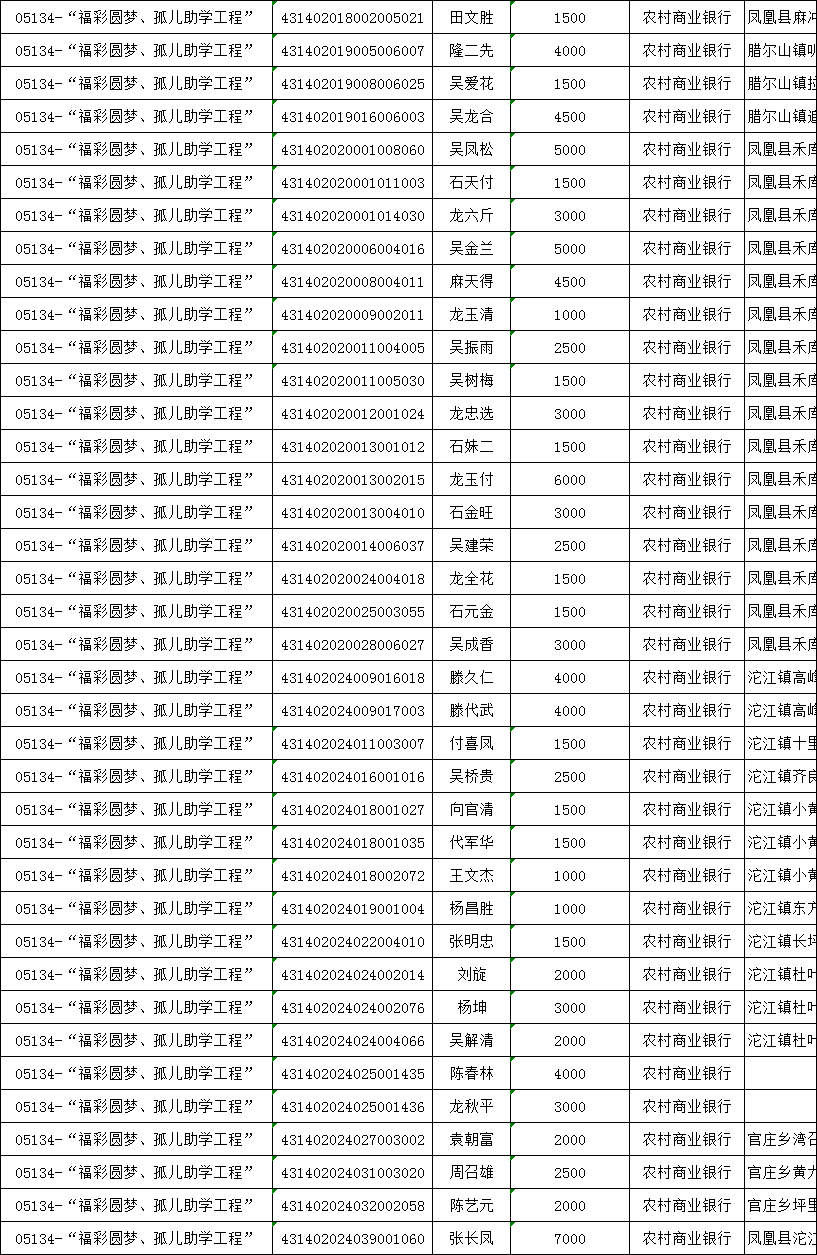 